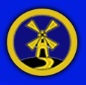 Principles of the PolicyOne of the key learning principles behind this policy is the concrete pictorial abstract approach (CPA).  The concrete-pictorial-abstract approach, is based on research by psychologist Jerome Bruner, and suggests that there are three steps (or representations) necessary for children to develop understanding of a concept. For children to have a deep understanding of the mathematical concepts being developed, they need to ‘master’ all three phases of the CPA approach.  If a child has moved on from the concrete to the pictorial, it does not mean that the concrete cannot be used alongside the pictorial as an additional scaffold.  If a child is working at the abstract stage, ‘proving’ something or ‘working out’ then concrete or pictorial representations could be used to develop a greater depth as pupils articulate their thinking /reasoning.  Reinforcement is achieved by going back and forth between these representations.  Linking abstract notation to pictorial/concrete representations and then the concrete/pictorial models to an abstract notation.Concrete RepresentationThe enactive stage.  Children are first introduced to an idea/skill/concept by acting it out with real objects, this could include large scale with the pupils themselves and also utilise resourced available in the outdoor environment.  This is a 'hands on' stage using real objects linked to real-life and the wider curriculum and/or mathematical equipment, (i.e. counters, cubes, bead string, five and ten frames, Dienes, place value counters etc.) and it is the foundation for CONCEPTUAL UNDERSTANDING.Pictorial RepresentationThe iconic stage.  A child has sufficiently understood the hands-on, CONCRETE experiences performed and can now relate them to PICTORIAL representations, such as a DIAGRAM or PICTURES of the problem.   PICTORIAL representations, such as the bar model, can also be used to scaffold understanding.Abstract RepresentationThe symbolic stage.  A child is now capable of representing problems by using ABSTRACT mathematical notation, for example: 12 ÷ 2 = 6.  This is the ultimate mode.Teachers should understand how each stage of the CPA approach can be used effectively to MODEL concepts, SCAFFOLD learning and RECORD thinking:MODELLING:  teachers to make clear links are made between CONCRETE representations (which can also be represented pictorially), PICTORIAL representations (diagrams and pictures, including bar modelling) and ABSTRACT notations.SCAFFOLDS:  children to be offered the opportunity to use appropriate CONCRETE and PICTORIAL representations to further scaffold their understanding.  The scaffolds offered, must be familiar and understood by children.   Children should be encouraged to consider whether scaffolds are required and for how long they require them for.   CONCRETE and PICTORIAL representations are also supportive when developing children’s depth of knowledge through problem solving and reasoning experiences.RECORDING:  CONCRETE RECORDING:  when children are unable to record their thinking using PICTORIAL representation or ABSTRACT notation then their learning can be evidenced through photographic evidence and post-it notes, which detail key information regarding children’s strengths and areas of developments/gaps/misconceptions.  PICTORIAL RECORDING:  children to be encouraged to represent their thinking using PICTORIAL representations, if they are unable to record using ABSTRACT notation.  PICTORIAL representation also includes the use of the bar model.ABSTRACT RECORDING:  this is the ultimate mode but should not be rushed at the expense of true CONCEPTUAL UNDERSTANDING.  Scaffolds, such as missing box calculations, can support children’s transition towards ABSTRACT.                                                                                                         DO/Sept 2016